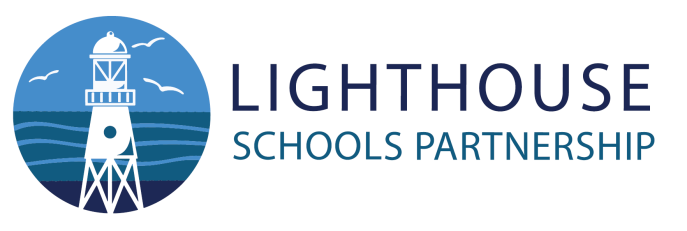 Document HistoryThis Policy applies to all schools and employees within the Lighthouse Schools Partnership.The Core Services Charge Policy (topslice)The Academies Financial Handbook, 2019 (Education and Skills Funding Agency) states in section 5.29 that ‘A MAT can amalgamate GAG for its academies to form one central fund. This can be used to meet the running costs at any constituent academies within the trust’. This known as pooling GAG and is not the practice adopted in the Lighthouse Schools Partnership.  Instead the Trust collects a percentage of individual schools' GAG funding to create the MAT's central budget.  This is sometimes referred to as 'topslicing' and, for the Lighthouse Schools Partnership, is called the Core Services Charge.For the financial year 2021-22 The Lighthouse Schools Partnership will retain 4% of a schools funding.  This will apply to all funding the schools receives with the exception of:
 Pupil Premium FundingYear 7 Catch Up FundingPE Sports GrantsEarly Year Funding Universal Free School Meals FundingOther non-GAG Government FundingStudent Financial Support FundingRates ReliefTop-Up Funding for special educational needs (SEN)Additional funding for a disproportionate number of high needs studentsOther income generated by individual academies Teaching School IncomeCapital fundingIncome for rent of premises to deliver the national curriculumThe Trustees will review the Core Services Charge policy on an annual basis in advance of the start of the following financial year. Where appropriate the Core Services Charge may be adjusted to reflect the changes to the services provided by/via the Central Team, predicted increases in costs or anticipated cost savings. A statement calculating the Core Services Charge will be issued to schools in the Trust no later than 31 August for the next financial year detailing the funds to be retained to fund core services. The Core Services Charge will be levied on individual school budgets by the end of September during the financial year in question.The Core Services Charge will be adjusted during the financial year to reflect changes in the relevant funding streams for individual schools within the Trust.The Core Services Charge will be used to fund expenditure on behalf of the schools within the Trust as set out in Appendix A. The Trustees should not plan to overspend the Central Budget.  Should an overspend be predicted the Trustees must take action to reduce the risk of an overspend wherever possible.  If an overspend on the Central Budget does occur, it will be carried forward to the following financial year and a plan approved by the Board of Trustees to recover the deficit.Should an underspend on the Central Budget occur the underspend, up to a maximium of 10% of the planned Central Budget, will be held in reserves by the Board of Trustees until its use is agreed.  Any underspend above this level will be returned to the schools in the Trust in proportion to the value of their Core Services Charge for the financial year in question.Appendix ACore Services 2021-22The Lighthouse Schools Partnership (LSP) provides a range of services centrally, in order to deliver the best possible value for money to our schools. As well as those services provided from within the Core Services Charge (‘Core Services’), other goods and services are procured centrally in order to maximise the potential economies of scale, whilst being charged out to schools separately. The LSP also recognises that the needs of each school can vary, so a range of optional services are also offered, again charged separately.The list below provides an overview in each of these three categories, however, please note that this list is will continue to evolve, in consultation with our schools, as additional needs and opportunities are identified.A significant change affecting our Core Services in 2021-22 relates to Teaching Schools.  Our Teaching Schools currently receive grant funding of approximately £80,000 p.a.  This grant funding will cease at the end of the 2020-21 financial year. The activity and support provided by our teaching schools is an instrumental part of our school improvement strategy and is something that Trustees wish to prioritise as we plan our budget for the coming financial years.  We are proposing to include a budget for £80,000 in the Core Services Budget for this purpose, replacing the grant funding.  At this stage we are not proposing to increase the Core Services Charge to cover this additional budget.  Instead, we propose to fund this for the 2021-22 financial year from reserves.  This will provide us with a period of time to establish a strategic vision and funding model for the future service based on an Institute Model, combining our delivery model for both primary and secondary into one model, starting from September 2021. A full consultation will be undertaken to seek your views on this proposed model and how it can be funded in future years.   CostsCore Services - these are funded from within the Core Services Charge, which is set annually by the TrusteesCentrally procured/required (Non-negotiable) – a schedule of these costs will be provided to all schools each year during the budgeting process and additionally as opportunities arise during the year.  The services listed as ‘non-negotiable’ are where schools are required to purchase, for either statutory, compliance or economic reasons.  Please note this cannot always be achieved from the point of conversion, as schools may already have contracts in place. *Centrally procured (Optional) – This is a schedule of services that schools can choose to participate in in order to gain best value through central procurement.  This option offers services that can give schools flexibility to purchase at differing levels to meet their individual requirements.  The list of these services will continue to expand as our central procurement function develops. **Where services are charged to schools on the basis of pupil numbers, the numbers used will be those included in the schools GAG statement for the relevant yearAdditional services – the intention is to provide schools with the flexibility to address their own particular requirements; the cost of these services will therefore vary and will be quoted on a case-by-case basis.CORE SERVICE CHARGE POLICYCORE SERVICE CHARGE POLICYCORE SERVICE CHARGE POLICYCORE SERVICE CHARGE POLICYPolicy Approved by the Board of TrusteesSigned :Name : Chair of Board of Trustees DateAuthorised for IssueSigned :Name : Chief Executive DateVersionAuthor/OwnerDraftedDraftedCommentsCommentsComments1.0Clare Sanders/TJMJune 2016Published 3- August 2016June 2016Published 3- August 2016Based on Gordano School model – original source not recordedBased on Gordano School model – original source not recordedBased on Gordano School model – original source not recorded2.0Louise Malik/Tim MonelleAugust 2018August 2018Updated to reflect GDPR and latest requirementsUpdated to reflect GDPR and latest requirementsUpdated to reflect GDPR and latest requirements3.0Louise MalikDecember 2019December 2019Various updatesVarious updatesVarious updates4.0Louise MalikJanuary 2021January 2021Annual reviewAnnual reviewAnnual reviewDate Policy AdoptedDate Policy AdoptedDate Policy AdoptedReview cycleReview cycleReview cycleAnnualAnnualReview dateReview dateReview dateWinter 2021Winter 2021School ImprovementSchool ImprovementSchool ImprovementSchool ImprovementCore Services (Annual % Core Services Charge)Centrally procured/required - chargeable(Non negotiable)Centrally procured – chargeable (Optional)Additional Services on offer subject to availability (price available on application)Education Improvement & Standards strategy, advice, oversight School Improvement Partner CPD core programme provided by Teaching SchoolsCPD additional credits – via Teaching SchoolsA core delivery of networks and assessment programmesInsight Tracker and NFERChallenge PartnersFunding for limited number of National Professional QualificationsFinance and LegalFinance and LegalFinance and LegalFinance and LegalCore Services (Annual % Core Services Charge)Centrally procured/required - chargeable(Non negotiable)Centrally procured – chargeable (Optional)Additional Services on offer subject to availability (price available on application)Strategic Finance Support (including specified financial training for new staff and on new systems) Additional Financial trainingAttend interviews for School Business Managers at schools if requestedDeliver financial management support and challenge to schoolsCoordinate and contribute to a multi-disciplinary team to develop and deliver an action plan for schools that are unable to set a balanced budgetAccounting services provided by Trust finance/payroll staffFinance office service (day to day financial administration including central processing of orders and invoices, journals etc or business management)PS Financials (Finance accounting system) & support Finance office service (payroll administration and reconciliation)Orovia (Budgeting and staffing software) & supportProvide assumptions upon which budgets should be producedFinancial returns (ESFA, RSC)Bank reconciliations and administration, treasury management BACs payments for all invoices etc.Consolidation and submission  of VAT returnsCentral payroll service liaison, coordination, oversight, compliance, guidance & supportPayroll provider - FS4S Cost invoiced six monthly April and October by FS4S based on number of payslips issuedLocal Government pension administration including monthly financial returnsTeachers’ Pension administration including monthly financial returnsPreparation of Annual Teachers Pension AuditInternal Audit (i-west)External audit and preparation of annual Trust accounts (Bishop Fleming) (with some information provided by schools)Companies House and Charities returnsCentralised Procurement services – advisory, joint tender & selection exercises, benchmarking supportLegal support – Browne Jacobson QuickcallLegal support and intervention services – Specific issues requiring additional support - Browne JacobsonHuman Resources including Staff wellbeing and recruitmentHuman Resources including Staff wellbeing and recruitmentHuman Resources including Staff wellbeing and recruitmentHuman Resources including Staff wellbeing and recruitmentCore Services (Annual % Core Services Charge)Centrally procured/required - chargeable(Non negotiable)Centrally procured – chargeable (Optional)Additional Services on offer subject to availability (price available on application)Strategic HR Support (including producing & maintaining a Workforce Strategy)Support for change management processes including multi-disciplinary meetings, management of consultation process etcManagement of redeployment process including attending interviews for potential redeployeesHR advice, compliance, administration e.g. employee relations case work, management of investigations and hearings/appeals, single central record and performance management etcHR Legal support and intervention services – Specific cases requiring additional support - Browne JacobsonProvide HR focussed training/induction visits in the first year to new Headteachers or School Business ManagersHR – Contracts, variations, Pre employment checksStaff recruitment adviceJob EvaluationStaff recruitment subscription - ETeachManagement of payroll contractManagement of pensionsCoordinate remuneration and other HR policies & adviceGender pay gap reportingLSP Benefits Programme incl administration, childcare vouchers, cycle to work scheme etcDBS checksEmployee Assistance ProgrammeOccupational HealthUnions: Employee Liaison Committee, RPTA ContingencySpecific union representation for change managementApprenticeship Levy – for secondary schoolsApprenticeship Levy for primary schoolsInsurance policies for staff cover such as sickness and maternityLong Service AwardsGovernance & Leadership servicesGovernance & Leadership servicesGovernance & Leadership servicesGovernance & Leadership servicesCore Services (Annual % Core Services Charge)Centrally procured/required - chargeable(Non negotiable)Centrally procured – chargeable (Optional)Additional Services on offer subject to availability (price available on application)Company Secretary and Clerk to the Members/Board of TrusteesNational Governors Association membership for all Trustees and LGB members (standard membership)Upgrade to gold membership for LGBsThe Key – Leadership adviceConfederation of School TrustsProgramme of leadership meeting across the Trust for Headteachers, Deputy Headteachers and School Business ManagersTraining programme for LGB members and TrusteesPremisesPremisesPremisesPremisesCore Services (Annual % Core Services Charge)Centrally procured/required - chargeable(Non negotiable)Centrally procured – chargeable (Optional)Additional Services on offer subject to availability (price available on application)Maintain the estates strategy, policy and associated procedures.Strategic premises support (advice and guidance on safety, compliance, site improvement, capital grant bids, support for capital projects etc).  Premises Contracts including:UtilitiesGrounds Maintenance Compliance Services (to be specified annually)Annual Asbestos InspectionCleaning ContractCatering Contract3rd Party Capital Funding supportPremises Contracts including:RefuseHygiene ServicesTree Management Risk AssessmentLine management of school based premises staffDevelop and deliver a training programme across the Trust.  Provide training to all new Site Managers/Caretakers in their first year.Attend interviews for caretakers or other site staff in schools if requested.3rd Party School Conditions AssessmentsOperational maintenance advice and guidanceCaretaker services (permanent or absence cover)	Complete data collection as required by the MAT/ESFA (with some information provided by schools)Health and Safety advice and monitoring including external consultant Cost of capital grant bidding process and professional support in preparing bidsKey holder service (out of hours calls)Health and Safety – Fire Risk Assessments, CLEAPPS & Evolve Lone worker monitoringCompliance Software – ‘Every’ Maintain preferred supplier details on ‘Every’I.T. including licencesI.T. including licencesI.T. including licencesI.T. including licencesCore Services (Annual % Core Services Charge)Centrally procured/required - chargeable(Non negotiable)Centrally procured – chargeable (Optional)Additional Services on offer subject to availability (price available on application)Strategic IT Support and leadershipCapita LicenceSupport for management information systemsMicrosoft LicenceLSP Web HostingSchool website hosting and supportLSP file sharingIT Security AuditSchool BroadbandInfrastructures improvementsParent Payments SystemTelecomsHardwareServer upgradesExternal IT Technician Support Contract and associated helpdesk softwareOther – Pupil ServicesOther – Pupil ServicesOther – Pupil ServicesOther – Pupil ServicesCore Services (Annual % Core Services Charge)Centrally procured/required - chargeable(Non negotiable)Centrally procured – chargeable (Optional)Additional Services on offer subject to availability (price available on application)Admissions Admissions appealsBehaviour Support - Lead teacher for engagementEducation Psychology and Advisory Teacher supportEducation Welfare Safeguarding - CPOMS Licence Careers CoordinationOther Other Other Other Core Services (Annual % Core Services Charge)Centrally procured/required - chargeable(Non negotiable)Centrally procured – chargeable (Optional)Additional Services on offer subject to availability (price available on application)Premises and liability Insurance Routine plant inspections (where necessary)Insurance policies for staff cover such as sickness and maternityData Protection Officer (DPO) and advice and guidance for GDPRPolicy development and updatingBusiness Partnership Scheme